www.czystabydgoszcz.pl 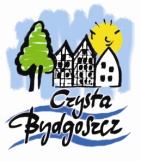 Bydgoszcz, dnia ...............................................Pieczątka nagłówkowa 	placówki Po odbiór worków i rękawic zapraszamy w nieprzekraczalnym terminie 
od 24 do 26 kwietnia 2019 r. (śr- czw 8-15, pt 8-13) do Biura Zarządzania Gospodarką Odpadami Komunalnymi ul. Wojska Polskiego 65, I piętro, pokój nr 153.www.czystabydgoszcz.pl Pieczątka nagłówkowa placówki 